ОБ УТВЕРЖДЕНИИ ПОРЯДКА ИСПОЛНЕНИЯ БЮДЖЕТА СЕЛЬСКОГО ПОСЕЛЕНИЯ ЕНГАЛЫШЕВСКИЙ СЕЛЬСОВЕТ МУНИЦИПАЛЬНОГО РАЙОНА ЧИШМИНСКИЙ РАЙОН РЕСПУБЛИКИ БАШКОРТОСТАН ПО РАСХОДАМ И ИСТОЧНИКАМ ФИНАНСИРОВАНИЯ ДЕФИЦИТА БЮДЖЕТА СЕЛЬСКОГО ПОСЕЛЕНИЯ ЕНГАЛЫШЕВСКИЙ СЕЛЬСОВЕТ МУНИЦИПАЛЬНОГО РАЙОНА ЧИШМИНСКИЙ РАЙОН РЕСПУБЛИКИ БАШКОРТОСТАН            В соответствии со статьями 219 и 219.2 Бюджетного кодекса Российской Федерации, решением Совета сельского поселения Енгалышевский сельсовет муниципального района Чишминский район "Положение о бюджетном процессе в сельском поселении Енгалышевский сельсовет муниципальном районе Чишминский район Республики Башкортостан" от 24.01.2014 г. № 5, Совет сельского поселения Енгалышевский сельсовет муниципального района Чишминский район Республики Башкортостан решил:          1.Утвердить прилагаемый Порядок исполнения бюджета сельского поселения Енгалышевский сельсовет муниципального района Чишминский район Республики Башкортостан по расходам и источникам финансирования дефицита бюджета сельского поселения Енгалышевский сельсовет муниципального района Чишминский район Республики Башкортостан.       2. Контроль за соблюдением утвержденного настоящим решением Порядка возложить на постоянную комиссию Совета сельского поселения Енгалышевский сельсовет по бюджету, налогам, вопросам муниципальной собственности (Меркулов Д.И.)Глава сельского поселения Енгалышевский  сельсовет муниципального района	                                                              В.В. Ермолаев     Утвержденрешением Совета сельского поселения Енгалышевский сельсовет муниципального районаЧишминский район                                                                   Республики Башкортостанот 03 апреля 2020 г. № 15ПОРЯДОКИСПОЛНЕНИЯ БЮДЖЕТА СЕЛЬСКОГО ПОСЕЛЕНИЯ ЕНГАЛЫШЕВСКИЙ СЕЛЬСОВЕТ МУНИЦИПАЛЬНОГО РАЙОНА ЧИШМИНСКИЙ РАЙОН  РЕСПУБЛИКИ БАШКОРТОСТАН ПО РАСХОДАМ И ИСТОЧНИКАМ ФИНАНСИРОВАНИЯ ДЕФИЦИТА БЮДЖЕТА СЕЛЬСКОГО ПОСЕЛЕНИЯ  ЕНГАЛЫШЕВСКИЙ СЕЛЬСОВЕТ МУНИЦИПАЛЬНОГО РАЙОНА ЧИШМИНСКИЙ РАЙОН РЕСПУБЛИКИ БАШКОРТОСТАНI. ОБЩИЕ ПОЛОЖЕНИЯ1. Настоящий Порядок разработан в соответствии со статьями 219 и 219.2 Бюджетного кодекса Российской Федерации (далее - БК РФ), Решением  Совета сельского поселения Енгалышевский сельсовет муниципального района Чишминский район Республики Башкортостан "О бюджетном процессе в сельском поселении Енгалышевский сельсовет муниципальном районе Чишминский район Республике Башкортостан" и устанавливает порядок исполнения бюджета сельского поселения Енгалышевский сельсовет муниципального района Чишминский район Республики Башкортостан по расходам и выплатам по источникам финансирования дефицита бюджета сельского поселения Енгалышевский сельсовет муниципального района Чишминский район Республики Башкортостан.2. Исполнение бюджета сельского поселения Енгалышевский сельсовет муниципального района Чишминский район Республики Башкортостан по расходам и выплатам по источникам финансирования дефицита бюджета сельского поселения Енгалышевский сельсовет муниципального района Чишминский район Республики Башкортостан предусматривает:принятие и учет бюджетных и денежных обязательств получателями средств бюджета сельского поселения Енгалышевский сельсовет муниципального района Чишминский район Республики Башкортостан (далее - получатели) в пределах доведенных лимитов бюджетных обязательств, администраторами источников финансирования дефицита бюджета сельского поселения Енгалышевский сельсовет муниципального района Чишминский район Республики Башкортостан (далее - администраторы) - в пределах доведенных бюджетных ассигнований;подтверждение получателями и администраторами (далее вместе - клиенты) денежных обязательств, подлежащих оплате за счет средств бюджета сельского поселения Енгалышевский сельсовет муниципального района Чишминский район Республики Башкортостан, в том числе за счет бюджетных ассигнований по источникам финансирования дефицита бюджета сельского поселения Енгалышевский сельсовет муниципального района Чишминский район Республики Башкортостан (далее - средства бюджета муниципального района);санкционирование финансовым органом Администрации сельского поселения Енгалышевский сельсовет муниципального района Чишминский район Республики Башкортостан (далее – финансовый орган) оплаты денежных обязательств клиентов, подлежащих оплате за счет средств бюджета сельского поселения Енгалышевский сельсовет муниципального района;подтверждение финансовым органом исполнения денежных обязательств клиентов, подлежащих оплате за счет средств бюджета сельского поселения Енгалышевский сельсовет муниципального района Чишминский район.II. ПРИНЯТИЕ КЛИЕНТАМИ БЮДЖЕТНЫХ ОБЯЗАТЕЛЬСТВ, ПОДЛЕЖАЩИХ ИСПОЛНЕНИЮ ЗА СЧЕТ СРЕДСТВ БЮДЖЕТА СЕЛЬСКОГО ПОСЕЛЕНИЯ ЕНГАЛЫШЕВСКИЙ СЕЛЬСОВЕТ МУНИЦИПАЛЬНОГО РАЙОНА ЧИШМИНСКИЙ РАЙОН РЕСПУБЛИКИ БАШКОРТОСТАН3. Клиент принимает бюджетные обязательства, подлежащие исполнению за счет средств бюджета сельского поселения Енгалышевский сельсовет муниципального района путем заключения муниципальных контрактов, иных договоров с физическими и юридическими лицами, индивидуальными предпринимателями или в соответствии с законом, иным правовым актом, соглашением.4. Принятие бюджетных обязательств осуществляется клиентом в пределах доведенных до него лимитов бюджетных обязательств и бюджетных ассигнований на текущий финансовый год.5. Заключение и оплата клиентом муниципальных контрактов, иных договоров, подлежащих исполнению за счет средств бюджета сельского поселения Енгалышевский сельсовет муниципального района производятся в пределах доведенных ему по кодам классификации расходов бюджета сельского поселения Енгалышевский сельсовет муниципального района Чишминский район лимитов бюджетных обязательств и по кодам классификации источников финансирования дефицитов бюджетов бюджетных ассигнований, и с учетом принятых и неисполненных обязательств.При уменьшении клиенту главным распорядителем (распорядителем) бюджетных средств ранее доведенных бюджетных ассигнований, лимитов бюджетных обязательств в соответствии с установленным финансовым органом  Порядком составления и ведения сводной бюджетной росписи бюджета сельского поселения Енгалышевский сельсовет муниципального района Чишминский район  и бюджетных росписей главных распорядителей средств бюджета сельского поселения Енгалышевский сельсовет муниципального района Чишминский район  (главных администраторов источников финансирования дефицита бюджета сельского поселения Енгалышевский  сельсовет муниципального района Чишминский район), исполнение заключенных муниципальных контрактов, иных договоров осуществляется в соответствии с требованиями пункта 6 статьи 161 БК РФ.III. ПОДТВЕРЖДЕНИЕ КЛИЕНТАМИ ДЕНЕЖНЫХ ОБЯЗАТЕЛЬСТВ,ПОДЛЕЖАЩИХ ОПЛАТЕ ЗА СЧЕТ СРЕДСТВ БЮДЖЕТА СЕЛЬСКОГО ПОСЕЛЕНИЯ ЕНГАЛЫШЕВСКИЙ СЕЛЬСОВЕТ МУНИЦИПАЛЬНОГО РАЙОНА ЧИШМИНСКИЙ РАЙОН РЕСПУБЛИКИ БАШКОРТОСТАН6. Клиент подтверждает обязанность оплатить за счет средств бюджета сельского поселения Енгалышевский сельсовет муниципального района денежные обязательства в соответствии с платежными и иными документами, необходимыми для санкционирования их оплаты.7. Оформление платежных и иных документов, представляемых клиентами в финансовый орган  для санкционирования оплаты денежных обязательств, осуществляется в соответствии с требованиями Бюджетного кодекса Российской Федерации, нормативных правовых актов Министерства финансов Российской Федерации, Центрального Банка Российской Федерации, Федерального казначейства, Министерства финансов Республики Башкортостан, Администрации муниципального района, финансового управления.8. Информационный обмен между клиентами и финансовым органом при представлении платежных и иных документов, необходимых для санкционирования их оплаты, осуществляется в электронной форме с применением средств электронной подписи в соответствии с законодательством Российской Федерации и Республики Башкортостан, нормативно-правовых актов Администрации сельского поселения Енгалышевский сельсовет муниципального района Чишминский район на основании Договора (соглашения) об обмене электронными документами, и требованиями, установленными законодательством Российской Федерации и Республики Башкортостан.Если у клиента или финансового органа отсутствует техническая возможность информационного обмена в электронной форме, обмен информацией между ними осуществляется с применением документооборота на бумажных носителях с одновременным представлением документов на машинном носителе.IV. САНКЦИОНИРОВАНИЕ ОПЛАТЫ ДЕНЕЖНЫХ ОБЯЗАТЕЛЬСТВ9. Для оплаты денежных обязательств клиенты представляют в финансовый орган по установленной форме Заявку на кассовый расход.Финансовый орган принимает Заявку на кассовый расход к исполнению или отказывает в принятии к исполнению после проведения проверки Заявки на кассовый расход и документов, необходимых для оплаты денежных обязательств клиентов в соответствии с требованиями, установленными Порядком санкционирования оплаты денежных обязательств получателей средств бюджета сельского поселения Енгалышевский сельсовет муниципального района Чишминский район и администраторов источников финансирования дефицита бюджета сельского поселения Енгалышевский сельсовет муниципального района Чишминский район, утвержденным решением Совета сельского поселения Енгалышевский сельсовет муниципального района Чишминский район от 03 апреля 2020 г. № 13 (далее - Порядок санкционирования).Санкционирование оплаты денежных обязательств осуществляется в форме совершения разрешительной надписи (акцепта) после проверки наличия документов, предусмотренных Порядком санкционирования.Для санкционирования оплаты денежных обязательств по муниципальным контрактам дополнительно осуществляется проверка на соответствие сведений о муниципальном контракте в реестре контрактов, предусмотренном законодательством Российской Федерации о контрактной системе в сфере закупок товаров, работ, услуг для обеспечения государственных и муниципальных нужд, и сведений о принятом на учет бюджетном обязательстве по муниципальному  контракту условиям данного муниципального контракта.Оплата денежных обязательств (за исключением денежных обязательств по публичным нормативным обязательствам) осуществляется в пределах доведенных до получателя лимитов бюджетных обязательств и предельных объемов финансирования.Оплата денежных обязательств по публичным нормативным обязательствам может осуществляться в пределах доведенных до получателя бюджетных ассигнований и предельных объемов финансирования.Оплата денежных обязательств по выплатам по источникам финансирования дефицита бюджета осуществляется в пределах доведенных до администратора бюджетных ассигнований и предельных объемов финансирования.V. ПОДТВЕРЖДЕНИЕ ИСПОЛНЕНИЯ ДЕНЕЖНЫХ ОБЯЗАТЕЛЬСТВКЛИЕНТОВ, ПОДЛЕЖАЩИХ ОПЛАТЕ ЗА СЧЕТ СРЕДСТВ БЮДЖЕТА СЕЛЬСКОГО ПОСЕЛЕНИЯ ЕНГАЛЫШЕВСКИЙ   СЕЛЬСОВЕТ МУНИЦИПАЛЬНОГО РАЙОНА ЧИШМИНСКИЙ РАЙОН10. Подтверждение исполнения денежных обязательств осуществляется финансовым органом путем выдачи клиенту выписки из его лицевого счета с приложенными к ней платежными документами с отметкой финансовый орган, подтверждающей списание денежных средств в пользу физических или юридических лиц, бюджетов бюджетной системы Российской Федерации.11. Оформление и выдача клиентам выписок из их лицевых счетов осуществляются финансовым органом  в соответствии с установленным Порядком открытия и ведения лицевых счетов в финансовый орган Администрации сельского поселения Енгалышевский сельсовет муниципального района Чишминский район Республики Башкортостан, утвержденным Постановлением Администрации сельского поселения Енгалышевский  сельсовет муниципального  района  Чишминский   район РБ от 03 апреля 2020 года   № 14.Баш[ортостан Республика]ыШишм^ районныМУНИЦИПАЛЬ районнын ЕЕнгалыш ауыл советы ауыл биЛ^м^е советы 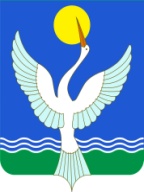 СОВЕТСЕЛЬСКОГО ПОСЕЛЕНИЯЕнгалышевский сельсоветМУНИЦИПАЛЬНОГО РАЙОНАЧишминскИЙ районРеспублики Башкортостан            [арар          03 апреля 2020 й. № 15          решение         03 апреля 2020 г.